МЕСТНАЯ АДМИНИСТРАЦИЯ СЕЛЬСКОГО ПОСЕЛЕНИЯ ЕРОККО ЛЕСКЕНСКОГО                                МУНИЦИПАЛЬНОГО РАЙОНА КАБАРДИНО-БАЛКАРСКОЙ РЕСПУБЛИКИПОСТАНОВЛЕНИЕ №6УНАФЭ №6БЕГИМИ №624.06.2019г.                                                                                                с.п. ЕроккоО порядке предоставления дополнительной социальной выплаты молодой семье – участнице подпрограммы при рождении (усыновлении) одного ребенка за счет средств муниципального образования для погашения части расходов, связанных с приобретением жилого помещения (созданием объекта индивидуального жилищного строительства)В соответствии с государственной программой Российской Федерации «Обеспечение доступным и комфортным жильем и коммунальными услугами граждан Российской Федерации», утвержденной постановлением Правительства Российской Федерации от 30 декабря 2017 г. №1710, постановлением Правительства Кабардино-Балкарской Республики «О реализации в Кабардино-Балкарской Республике основного мероприятия «Обеспечение жильем молодых семей» государственной программы Российской Федерации «Обеспечение доступным и комфортным жильем и коммунальными услугами граждан Российской Федерации» от 29 декабря 2018 г. №273-ПП, местная администрация сельского поселения Ерокко Лескенского муниципального района КБР постановляет: Утвердить прилагаемый Порядок предоставления дополнительной социальной выплаты молодой семье – участнице подпрограммы при рождении (усыновлении) одного ребенка за счет средств муниципального образования для погашения части расходов, связанных с приобретением жилого помещения (созданием объекта индивидуального жилищного строительства).Начальнику отдела бухгалтерского учета местной администрации с.п.Ерокко при формировании местного бюджета предусмотреть средства дополнительной социальной выплаты для погашения части расходов, связанных с приобретением жилого помещения (созданием объекта индивидуального жилищного строительства).Признать утратившим силу Постановление местной администрации сельского поселения Ерокко Лескенского муниципального района №95 от 31.12.2015г. «О порядке предоставления дополнительной социальной выплаты молодой семье – участнице подпрограммы при рождении (усыновлении) одного ребенка за счет средств муниципального образования для погашения части расходов, связанных с приобретением жилого помещения (созданием объекта индивидуального жилищного строительства)»Контроль за исполнением настоящего постановления оставляю за собой.Глава местной администрации сельского поселения Ерокко                                                                  А.З.БарсоковУтвержденпостановлением администрациисельского поселения Ероккоот 24.06.2019 № 6Порядокпредоставления дополнительной социальной выплаты молодой семье – участнице подпрограммы при рождении (усыновлении) одного ребенка за счет средств муниципального образования для погашения части расходов, связанных с приобретением жилого помещения (созданием объекта индивидуального жилищного строительства)Настоящий порядок определяет механизм и условия признания молодой семьи нуждающейся в дополнительной социальной выплате, а также порядок предоставления дополнительной социальной выплаты молодой семье на приобретение жилья в рамках реализации  основного мероприятия «Обеспечение жильем молодых семей» государственной программы Российской Федерации «Обеспечение доступным и комфортным жильем и коммунальными услугами граждан Российской Федерации», утвержденного постановлением Правительства Кабардино-Балкарской Республики  29 декабря 2018 г. №273-ПП.Условием для предоставления дополнительной субсидии является рождение (усыновление) одного ребенка у молодой семьи после утверждения списка молодых семей – претендентов на получение социальных выплат Правительства КБР.Для предоставления дополнительной субсидии молодая семья представляет в местную администрацию с.п.Ерокко Лескенского муниципального района:- заявление в произвольной форме о предоставлении дополнительной социальной выплаты;- копия свидетельства о рождении ребенка;- копия договора купли-продажи приобретенного жилого помещения;-копия акта приема-передачи жилого помещения;- копия свидетельства о регистрации права собственности;- копия технического паспорта;- реквизиты финансового лицевого счета заявителя.4. Жилищная комиссия местной администрации сельского поселения Ерокко Лескенского муниципального района  КБР (далее «жилищная комиссия») организует работу по проверке содержащихся в представленных документах сведений в соответствии с пунктом 3 настоящего Порядка и течение 10 дней принимает решение о предоставлении субсидии либо отказе.5. Основанием для отказа в предоставлении молодой семье дополнительной социальной выплаты являются:- несоответствие молодой семьи требованиям, указанным в пункте 2 настоящего Порядка;- непредставление или представление не в полном объеме документов, указанных в пункте 3 настоящего Порядка- недостоверность сведений, содержащихся в представленных документах.6. Повторное обращение с заявлением о предоставлении дополнительной социальной выплаты допускается после устранения оснований для отказа, предусмотренных в пункте 5 настоящего Порядка.7. В течение 5-ти рабочих дней с момента принятия соответствующего решения, жилищная комиссия с.п.Ерокко Лескенского муниципального района уведомляет в письменном виде молодую семью о признании, либо об отказе в предоставлении дополнительной социальной выплаты.8. Размер дополнительной субсидии составлять 5 (пять) процентов расчетной (средней) стоимости жилься, исчисленной в соответствии с Правилами предоставления молодым семьям субсидий на приобретение жилья в рамках реализации основного мероприятия «Обеспечение жильем молодых семей» государственной программы Российской Федерации «Обеспечение доступным и комфортным жильем и коммунальными услугами граждан Российской Федерации», утвержденного Постановлением Правительства КБР от 29 декабря 2018 г. №273-ПП.9. Общая площадь приобретаемого жилого помещения не должна быть ниже утвержденной учетной нормы жилья (18м2) для постановки на учет по улучшению жилищных условий.10. Дополнительная социальная выплата предоставляется молодой семье на основании распоряжения Главы местной администрации с.п.Ерокко Лескенского муниципального района (основанием для осуществления дополнительной социальной выплаты молодой семье является протокол жилищной комиссии).11. Дополнительная социальная выплата считается предоставленной молодой семье с момента перечисления денежных средств на финансовый лицевой счет молодой семьи (копия платежного поручения по перечислению денежных средств приобщается к документам молодой семьи).КЪЭБЭРДЭЙ-БАЛЪКЪЭР РЕСПУБЛИКЭМ И ЛЭСКЭН МУНИЦИПАЛЬНЭ КУЕЙМ ЩЫЩ ЕРОКЪУЭ КЪУАЖЭМ И ЩIЫПIЭ АДМИНИСТРАЦЭКЪАБАРТЫ-МАЛКЪАР РЕСПУБЛИКАНЫ ЛЕСКЕН МУНИЦИПАЛЬНЫЙ РАЙОНУНУ ЕРОККО ЭЛ ПОСЕЛЕНИЯСЫНЫ ЖЕР-ЖЕРЛИ АДМИНИСТРАЦИЯСЫ361370, КБР, Лескенский муниципальный район,                                      с.п. Ерокко, ул. Масаева, 55  www.adm-erokko.ru                                                                                         тел./факс. 8(86639) 9-91-33                        e-mail: erokko@kbr.ru                                                                                                                                                                            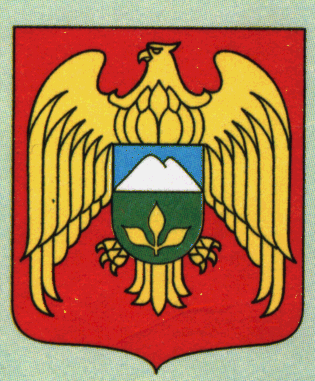 